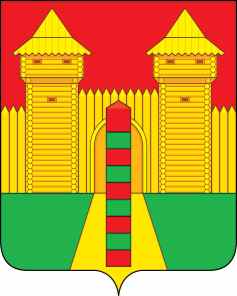 АДМИНИСТРАЦИЯ  МУНИЦИПАЛЬНОГО  ОБРАЗОВАНИЯ «ШУМЯЧСКИЙ  РАЙОН» СМОЛЕНСКОЙ  ОБЛАСТИРАСПОРЯЖЕНИЕот 05.05.2023г. № 121-р        п. ШумячиВ соответствии с распоряжением Администрации муниципального образования «Шумячский район» Смоленской области от 04.04.2023 № 86-р                    «О проведении весеннего обследования участков автомобильных дорог» Утвердить прилагаемые акты обследования от 28 апреля 2023 года школьных автобусных маршрутов:-  ст. Понятовка – д. Краснополье – д. Савочкина Паломь – д. Поселки –               ст. Понятовка (№ 1);- ст. Понятовка – д. Понятовка – ст. Понятовка (№2);- д. Надейковичи – д. Зимонино – остановка д. Явкино – д. Надейковичи (№3);- д. Надейковичи – д. Галеевка – д. Надейковичи (№4);- д. Надейковичи – д. Студенец – д. Надейковичи (№5);- с. Первомайский – д. Дубровка – с. Первомайский (№6);- п. Шумячи – д. Ворошиловка –– д. Гневково - д. Ожеги – д Шибнево  –             д. Снегиревка – п. Шумячи (№7);- п. Шумячи – д. Городец – п. Шумячи (№ 8);- д. Балахоновка – д. Починичи – д. Балахоновка (№9);- д. Балахоновка – д. Днесино – д. Балахоновка (№10);- д. Балахоновка – д. Петровичи – д. Балахоновка (№11);- с. Русское – с. Хоронево – с. Русское (№12).2.  Рекомендовать Шумячскому филиалу СОГБУ «Смоленскавтодор», Администрациям сельских поселений устранить недостатки, указанные в актах обследования школьных автобусных маршрутов.3. Контроль за исполнением настоящего распоряжения возложить на заместителя Главы муниципального образования «Шумячский район» Смоленской области Н.М. Елисеенко.Об утверждении актов обследования школьных автобусных маршрутовГлава муниципального образования «Шумячский район» Смоленской области А.Н. Васильев